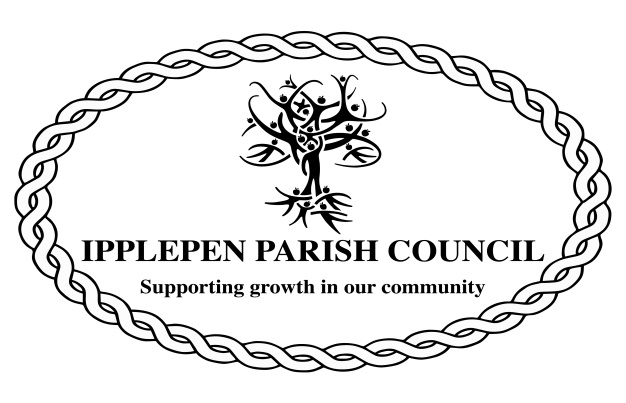 MINUTES OF THE REGULAR MEETING OF THE IPPLEPEN PARISH COUNCIL PLANNING COMMITTEE ON WEDNESDAY 18th NOVEMBER 2020 at 19.00hrsPresent:	Councillor R Carnell		Councillor Mrs B Calland		Councillor R A A Farrow (Chairman)Councillor Mrs M HutchingsVisitors:	No Members of the public present.Apologies: None2.0	Declarations of interest: Coun.Farrow declared an interest in application 20/01865/HOU3.0	Review of Planning Applications: These were taken out of order at the request of the chairman.3.1	20/01865/HOU - Retention of fencing above existing garden wall at 10, Wesley View, Croft Road.Ipplepen Parish Council have no particular objections to this application but have concerns over the aesthetic look of the fencing on the street scene.3 - 0 for/against (Coun.Farrow had declared an interest so did not vote)3.2	20/02064/HOU - Dormers to front and rear roof elevations at 2, Dornafield Close.Ipplepen Parish Council have reservations with regard to this application in that the dormers to the front elevation would be very dominant in the existing street scene and the rear dormers may encroach on the privacy of adjacent properties.4 - 0 for/against3.3	20/01335/HOU - Proposed stone and timber glazed entrance porch and replacement windows at 23, North Street.Ipplepen Parish Council have no objections to the revised plans.4 - 0 for/against3.4	20/01336/LBC - Proposed stone and timber glazed entrance porch, replacement windows and remedial interior works at 23, North Street.Ipplepen Parish Council have no objections to the revised plans.4 - 0 for/against4) Public Session - no members of the public were present5) Date of next meeting Wednesday 16th December at 7pm via WebEx MeetingsMeeting closed at 7.46pm